Նախագիծ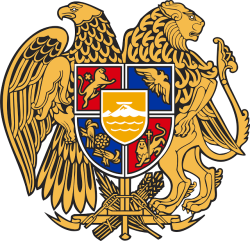 ՀԱՅԱՍՏԱՆԻ ՀԱՆՐԱՊԵՏՈՒԹՅԱՆՆԵՐՔԻՆ ԳՈՐԾԵՐԻ ՆԱԽԱՐԱՐՀ Ր Ա Մ Ա ՆՀԱՅԱՍՏԱՆԻ ՀԱՆՐԱՊԵՏՈՒԹՅԱՆ ՆԵՐՔԻՆ ԳՈՐԾԵՐԻ ՆԱԽԱՐԱՐՈՒԹՅԱՆ ԿԱՐԳԱՊԱՀԱԿԱՆ ՀԱՆՁՆԱԺՈՂՈՎԻ ԿԱԶՄԸ ԵՎ  ԳՈՐԾՈՒՆԵՈՒԹՅԱՆ ԿԱՐԳԸ ՍԱՀՄԱՆԵԼՈՒ ՄԱՍԻՆՂեկավարվելով Հայաստանի Հանրապետության ոստիկանության կարգապահական կանոնագիրքը հաստատելու մասին» օրենքի 43.1-ին հոդվածի 8-րդ մասով և Հայաստանի Հանրապետության վարչապետի  2023 թվականի մարտի 14-ի N 270-Լ որոշման հավելվածի 19-րդ կետի 20-րդ ենթակետով` Հրամայում եմ՝1. Սահմանել`1) Հայաստանի Հանրապետության ներքին գործերի նախարարության կարգապահական հանձնաժողովի կազմը` համաձայն N 1 հավելվածի.2) Հայաստանի Հանրապետության ներքին գործերի նախարարության կարգապահական հանձնաժողովի գործունեության կարգը` համաձայն N 2 հավելվածի: 2. Սույն հրամանն ուժի մեջ է մտնում Հայաստանի Հանրապետության կառավարության 2012 թվականի դեկտեմբերի 27-ի «Հայաստանի Հանրապետության ոստիկանության կարգապահական հանձնաժողովի կազմը և աշխատակարգը սահմանելու մասին» N 1672-Ն որոշումն ուժը կորցրած ճանաչելու օրը։Վահե Ղազարյան               2023թ․ք․ ԵրևանԿ Ա Զ ՄՀԱՅԱՍՏԱՆԻ ՀԱՆՐԱՊԵՏՈՒԹՅԱՆ ՆԵՐՔԻՆ ԳՈՐԾԵՐԻ ՆԱԽԱՐԱՐՈՒԹՅԱՆ ԿԱՐԳԱՊԱՀԱԿԱՆ ՀԱՆՁՆԱԺՈՂՈՎԻՀՀ ներքին գործերի նախարարի տեղակալ(հանձնաժողովի նախագահ)ՀՀ ներքին գործերի նախարարության ներքին անվտանգության և հակակոռուպցիոն վարչության պետՀՀ ներքին գործերի նախարարության իրավաբանական վարչության պետՀՀ ներքին գործերի նախարարության ռազմավարական պլանավորման, քաղաքականության մշակման և մոնիթորինգի վարչության պետՀՀ ներքին գործերի նախարարության ոստիկանության պետի տեղակալՀՀ   ներքին գործերի նախարարության փրկարար ծառայության տնօրենի տեղակալ ՀՀ վարչապետի աշխատակազմի ներկայացուցիչՀասարակական միավորումների 6 ներկայացուցիչներ Կ Ա Ր ԳՀԱՅԱՍՏԱՆԻ ՀԱՆՐԱՊԵՏՈՒԹՅԱՆ ՆԵՐՔԻՆ ԳՈՐԾԵՐԻ ՆԱԽԱՐԱՐՈՒԹՅԱՆ ԿԱՐԳԱՊԱՀԱԿԱՆ ՀԱՆՁՆԱԺՈՂՈՎԻ ԳՈՐԾՈՒՆԵՈՒԹՅԱՆ I. ԸՆԴՀԱՆՈՒՐ ԴՐՈՒՅԹՆԵՐ1. Սույն կարգով կանոնակարգվում են Հայաստանի Հանրապետության ներքին գործերի նախարարության կարգապահական հանձնաժողովի գործունեության կազմակերպման հետ կապված հարաբերությունները:2. Հայաստանի Հանրապետության ներքին գործերի նախարարության կարգապահական հանձնաժողովը (այսուհետ` Հանձնաժողով) Հայաստանի Հանրապետության ներքին գործերի նախարարությունում մշտապես գործող մարմին է, որի նպատակը Հայաստանի Հանրապետության ներքին գործերի նախարարության ոստիկանության (այսուհետ` Ոստիկանություն) ծառայողների կողմից կատարված կարգապահական կոպիտ խախտումների առիթով իրականացված ծառայողական քննության նյութերի բազմակողմանի, լրիվ և օբյեկտիվ քննությունն է և նրանց գործողությունների իրավաչափության որոշումը:3. Հանձնաժողովն իր գործունեության ընթացքում ղեկավարվում է Հայաստանի Հանրապետության օրենսդրությամբ:II. ՀԱՆՁՆԱԺՈՂՈՎԻ ԳՈՐԾՈՒՆԵՈՒԹՅՈՒՆԸ4. Հանձնաժողովը կազմված է հանձնաժողովի նախագահից և տասն անդամից:5. Հանձնաժողովի կազմում ընդգրկվում են նաև 5 հասարակական միավորումների ներկայացուցիչներ: Հանձնաժողովում հասարակական միավորումներից ներկայացուցիչներ ընդգրկելու վերաբերյալ Հայաստանի Հանրապետության ներքին գործերի նախարարության կողմից զանգվածային լրատվամիջոցներով տարածվում է հայտարարություն: Հասարակական միավորումներից ստացված թեկնածությունները քննարկվում են Հայաստանի Հանրապետության ներքին գործերի նախարարությունում և հաստատվում Հայաստանի Հանրապետության ներքին գործերի նախարարի հրամանով: Կարգապահական հանձնաժողովի կազմում ընդգրկվելու նպատակով հասարակական միավորումների կողմից ներկայացվող հայտերը Հայաստանի Հանրապետության ներքին գործերի նախարարության կողմից ընդունելու, քննարկելու, թեկնածուներին ընտրելու կարգը սահմանվում է ներքին գործերի բնագավառում պետական կառավարման լիազոր մարմնի ղեկավարի հրամանով: 6. Հանձնաժողովի նախագահը`1) ղեկավարում է Հանձնաժողովի գործունեությունը,2) հրավիրում է Հանձնաժողովի նիստերը և վարում դրանք,3) կազմակերպում է Հանձնաժողովի ընթացիկ աշխատանքները,4) ստորագրում է Հանձնաժողովի որոշումները, նրա գործունեությանը վերաբերող մյուս փաստաթղթերը:7. Հանձնաժողովի նախագահի բացակայության դեպքում նրա հանձնարարությամբ Հանձնաժողովի նախագահի լիազորություններն իրականացնում է Հանձնաժողովի անդամներից մեկը:8. Հանձնաժողովի աշխատանքները կազմակերպվում են նիստերի միջոցով, որոնք հրավիրվում են ըստ անհրաժեշտության:9. Հանձնաժողովի նիստերի հրավիրման օրվա, վայրի և ժամանակի մասին հանձնաժողովի անդամները, կարգապահական խախտում կատարելու մեջ մեղադրվող ոստիկանության ծառայողը և նրա անմիջական ղեկավարը ծանուցվում են հանձնաժողովի նիստից 3 օր առաջ:10. Հանձնաժողովի նիստերի հետ կապված կազմակերպական աշխատանքներն իրականացվում են ՀՀ ներքին գործերի նախարարության ներքին անվտանգության և հակակոռուպցիոն վարչության կողմից: 11․ Կարգապահական կոպիտ խախտումների առիթով իրականացված ծառայողական քննության նյութերի առկայության մասին ՀՀ ներքին գործերի նախարարության ներքին անվտանգության և հակակոռուպցիոն վարչությունն իրազեկում է հանձնաժողովի նախագահին, ով այդ մասին տեղեկանալուց հետո՝ 5-օրյա ժամկետում, հրավիրում է Հայաստանի Հանրապետության ներքին գործերի նախարարության կարգապահական հանձնաժողովի նիստ՝ այդ մասին համապատասխան հանձնարարականներ տալով ՀՀ ներքին գործերի նախարարության ներքին անվտանգության և հակակոռուպցիոն վարչությանը։12. Հանձնաժողովի նիստն իրավազոր է, եթե դրան ներկա են հանձնաժողովի անդամների կեսից ավելին:13. Հանձնաժողովը քննության է առնում Ոստիկանության ծառայողների կողմից կատարված կարգապահական կոպիտ խախտումների առիթով իրականացված ծառայողական քննության նյութերը և դրա արդյունքներով կազմված եզրակացությունը` մինչև համապատասխան որոշում ընդունելու համար ծառայողական քննություն նշանակող անձին ներկայացնելը: Այդ նպատակով ՀՀ ներքին գործերի նախարարության ներքին անվտանգության և հակակոռուպցիոն վարչությունը նախապատրաստում է համապատասխան տեղեկանք՝ Հանձնաժողովի անդամների համար:14. Հանձնաժողովը պարտավոր է պարզել հետևյալ փաստական հանգամանքները.1) ապացուցված է արդյոք արարքը, որի կատարման մեջ մեղադրվում է ծառայողը.2) քաղաքացիների սահմանադրական իրավունքներ է ոտնահարվել.բ) ծառայողական գաղտնիք պարունակող տեղեկությունները, ծառայողների և այլ անձանց անձնական տվյալներն ապօրինաբար օգտագործելը կամ հրապարակելը` փոխանցելը, հաղորդելը, տրամադրելը, առաքել, ինչպես նաև որևէ ձևով մատչելի դարձնելը այն անձանց, ովքեր այդպիսի տեղեկություններին առնչվելու թույլտվություն չունեն.3) իր և այլոց համար անօրինական եկամուտներ ստանալու կամ այլ անձնական դրդապատճառներով պաշտոնեական դիրքն օգտագործելը, ինչպես նաև կամայականություն դրսևորելը.4) ոգելից խմիչքներ օգտագործած վիճակում ծառայության մեջ գտնվելը.5) թմրամիջոցներ կամ հոգեմետ նյութեր օգտագործելը.6) առանց հարգելի պատճառների ամբողջ աշխատանքային oրվա (հերթապահության) ընթացքում ծառայության չներկայանալը.7) ծառայության վայրում գույք հափշտակելը, գույքը դիտավորությամբ ոչնչացնելը կամ վնասելը.8) ոստիկանության ծառայողի պատիվն ու արժանապատվությունը արատավորելը կամ նրա նկատմամբ ֆիզիկական բռնություն գործադրելը.9) ծառայողական քննության ընթացքում բժշկական ստուգումից, արյան, մազերի, մարմնի արտաթորությունների նմուշներ հանձնելուց հրաժարվելը կամ ամենամյա կանխարգելիչ բժշկական քննությունից խուսափելը.10) ղեկավարի (ուղղակի կամ անմիջական) իրավասության սահմաններում տրված հրամանները, ցուցումները, հանձնարարականները երկու կամ ավելի անգամ դիտավորությամբ չկատարելը.11) Ոստիկանության ծառայության մասին օրենքի 39-րդ հոդվածի առաջին և երկրորդ մասերի պահանջները խախտելը․     12) ապացուցված է արդյոք ծառայողի կողմից այդ արարքը կատարելը.13) ապացուցված է արդյոք ծառայողի մեղավորությունը տվյալ կարգապահական խախտումը կատարելու մեջ.14) ինչ կարգապահական տույժ պետք է նշանակվի կարգապահական խախտում կատարելու մեջ մեղադրվող ոստիկանության ծառայողի նկատմամբ:15. Սույն կարգի 13-րդ կետով նախատեսված փաստական հանգամանքները պարզելու համար՝ Հանձնաժողովը կաշկանդված չէ ծառայողական քննության նյութերով և կարող է ծառայողական քննություն իրականացնող անձից սեփական նախաձեռնությամբ պահանջել լրացուցիչ մեղադրական փաստական տվյալներ, ինչպես նաև կարգապահական խախտում կատարելու մեջ մեղադրվող ոստիկանության ծառայողի միջնորդությամբ կամ սեփական նախաձեռնությամբ կրկին լսել այլ անձանց բացատրությունները, Հայաստանի Հանրապետության օրենսդրությամբ սահմանված կարգով տեղեկություններ ստանալ այլ իրավաբանական կամ ֆիզիկական անձանցից, հետազոտել կարգապահական խախտում կատարելու մեջ մեղադրվող ոստիկանության ծառայողի կողմից լրացուցիչ ներկայացված փաստական տվյալները:16. Պարզված փաստական հանգամանքների հիման վրա Հանձնաժողովը կայացնում է հետևյալ որոշումներից մեկը.1) միջնորդել ՀՀ ներքին գործերի նախարարին ոստիկանության ծառայողին ենթարկելու կարգապահական պատասխանատվության.2) ազատել կարգապահական պատասխանատվությունից կամ  կիրառվել ավելի մեղմ կարգապահական տույժ, եթե՝ա․ նման արարք կատարել է առաջին անգամ, կամ կարգապահական խախտում կատարած ծառայողն անկեղծորեն զղջացել է, ներողություն է խնդրել անձնակազմից կամ տուժողից կամ կամավոր հատուցել է իրավախախտմամբ պատճառված վնասը,բ. ծառայողը ծառայողական քննությանն օժանդակել է, հանրորեն առավել մեծ վտանգավորություն ներկայացնող խախտումների հայտնաբերմանն ու բացահայտմանը նպաստել է,գ. ծառայողի գործունեության վրա տարածվում են օրենքով սահմանված անհրաժեշտ պաշտպանության, ծայրահեղ անհրաժեշտության, հանցանք կատարած անձին բռնելիս վնաս պատճառելու, ֆիզիկական կամ հոգեկան հարկադրանքի, հիմնավորված ռիսկի և հրաման կամ կարգադրություն կատարելու կանոնները:3) միջնորդել ՀՀ ներքին գործերի նախարարին դադարեցնելու ծառայողական քննությունը, եթե՝ա․ կարգապահական խախտում կատարելու մեջ մեղադրվող ծառայողը մահացել է, և կարգապահական պատասխանատվության ենթակա այլ ծառայողներ չկան,բ․ կարգապահական խախտում կատարելու մեջ մեղադրվող ծառայողը, իրեն լրիվ մեղավոր ճանաչելով, տվել է գրավոր համաձայնություն իր նկատմամբ կարգապահական տույժ կիրառելու, ինչպես նաև հիմնավորված բացատրություն` քննվող դեպքի վերաբերյալ,գ․ կարգապահական խախտում կատարելու մեջ մեղադրվող ծառայողի արարքում բացակայում են կարգապահական խախտման հատկանիշները.Դ․ կարգապահական խախտում կատարելու մեջ մեղադրվող ծառայողի մասնակցությունը կարգապահական խախտման կատարմանն ապացուցված չէ, և սպառված են նոր փաստական տվյալներ ձեռք բերելու բոլոր հնարավորությունները։4) ծառայողական քննության նյութերն ուղարկել լրացուցիչ քննության, եթե ժամկետներով պայմանավորված չկա նման հնարավորություն, ապա «Հայաստանի Հանրապետության ոստիկանության կարգապահական կանոնագիրքը հաստատելու մասին» օրենքով սահմանված կարգով նշանակվում է նոր ծառայողական քննություն համապատասխան դեպքի մասով։Հանցագործության հատկանիշներ հայտնաբերելու դեպքում՝ հանձնաժողովը միջնորդում է Հայաստանի Հանրապետության ներքին գործերի նախարարին` ծառայողական քննության նյութերը նախաքննության մարմին ուղարկելու համար:17. Հանձնաժողովի որոշումն ընդունվում է տվյալ նիստին մասնակցող հանձնաժողովի անդամների ձայների պարզ մեծամասնությամբ, բաց քվեարկությամբ: Հավասար ձայների դեպքում՝ ընդունված է համարվում այն որոշումը, որն առավել բարենպաստ է կարգապահական խախտում կատարելու մեջ մեղադրվող ոստիկանության ծառայողի համար:18. Հանձնաժողովի որոշման պատճենը կամ դրանից քաղվածքը եռօրյա ժամկետում ուղարկվում է կարգապահական խախտում կատարելու մեջ մեղադրվող ծառայողին: Եթե որոշումը պարունակում է պետական գաղտնիք կամ հրապարակման ոչ ենթակա տեղեկատվություն, ապա ծառայողին ուղարկվում է որոշումից քաղվածք:19. Հանձնաժողովի նիստերի վերաբերյալ պարբերաբար տեղեկատվություն է հրապարակվում լիազոր մարմնի պաշտոնական կայքէջի միջոցով:20. Յուրաքանչյուր տարի` մինչև հունվարի 20-ը, լիազոր մարմնի պաշտոնական կայքէջում տեղադրվում է հանձնաժողովի կողմից նախորդ տարվա ընթացքում իրականացված աշխատանքների վերաբերյալ ամփոփ տեղեկատվություն:                                                                     ԹԻՎ ——— -ՆՀավելված N 1 ՀՀ ներքին գործերի նախարարի2023 թվականի ---------------- --իN ------- -Ն հրամանիՀավելված N 2            ՀՀ ներքին գործերի նախարարի2023 թվականի ---------------- --իN ------- -Ն հրամանի